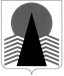 АДМИНИСТРАЦИЯНЕФТЕЮГАНСКОГО РАЙОНАпостановлениег.НефтеюганскО признании утратившими силу некоторых постановлений администрации Нефтеюганского района В соответствии с Федеральным законом от 06.10.2003 № 131-ФЗ «Об общих принципах организации местного самоуправления в Российской Федерации», Уставом Нефтеюганского муниципального района Ханты-Мансийского автономного округа – Югры, постановлением администрации Нефтеюганского района от 31.10.2022 
№ 2078-па-нпа «О муниципальной программе Нефтеюганского района «Социальная поддержка жителей Нефтеюганского района» п о с т а н о в л я ю:Признать утратившими силу с 01.01.2023 постановления администрации Нефтеюганского района:от 31.10.2022 № 2055-па-нпа «О внесении изменений в постановление администрации Нефтеюганского района от 22.11.2016 № 2075-па-нпа 
«Об утверждении муниципальной программы Нефтеюганского района «Социальная поддержка жителей Нефтеюганского района на 2019-2024 годы и на период 
до 2030 года»;от 29.12.2022 № 2615-па-нпа «О внесении изменений в постановление администрации Нефтеюганского района от 22.11.2016 № 2075-па-нпа 
«Об утверждении муниципальной программы Нефтеюганского района «Социальная поддержка жителей Нефтеюганского района на 2019-2024 годы и на период 
до 2030 года».Настоящее постановление подлежит официальному опубликованию 
в газете «Югорское обозрение» и размещению на официальном сайте органов местного самоуправления Нефтеюганского района. Настоящее постановление вступает в силу после официального опубликования и распространяет свое действие на правоотношения, возникшие 
с 01.01.2023.Контроль за выполнением постановления возложить на заместителя главы Нефтеюганского района Михалева В.Г.Исполняющий обязанностиГлавы района							С.А.Кудашкин20.02.2023№ 204-па-нпа№ 204-па-нпа